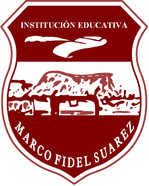 INSTITUCION EDUCATIVA MARCO FIDEL SUAREZSECCION CARLOS OBANDO VELASCOCIENCIAS SOCIALES TALLER DE REFUERZO GRADO 5Semana del 24 al 27 de Marzo Docente: Neiva Esperanza García.DBA. Reconozco que tanto los individuos como las organizaciones sociales se transforman con el tiempo, construyen un legado y dejan huellas que permanecen en las sociedades actualesTema. Organizaciones sociales de nuestra ciudad Propósito:  Indagar en los videos de YouTube para poder contestar y afianzar los conocimientos.Instituciones que defienden los derechos humanos Mirar el link https://www.youtube.com/watch?v=_WQc11WG_Xo y https://www.youtube.com/watch?v=kFR3FQiORjw.Apoyados de los videos Consulta sobre el tema las siguientes preguntas y según el barrio en que tu viva nos cuentas si las conoces. Explica que son las instituciones que defienden los Derechos Humanos.¿Qué es el estado? Consulta que es cada una: cabildos, juntas de acción comunal y juntas administradoras locales. ¿Cuáles son los derechos de las colectividades a través de los mecanismos estipulados en la Constitución nacional? Describe el funcionamiento de las instituciones que protegen los Derechos Humanos en Colombia (Personería y Defensoría del Pueblo). Tú has participado Participa en proyectos colectivos tales como (¿Gobierno Escolar, ambientales, convivencia y paz entre otros? ¿Si es así cuéntanos en cuál? Lee con atención el siguiente fragmento y responde:El propósito de las leyes Uno de los propósitos de las leyes es el de proteger los derechos de las personas y de los grupos. Cuando no hay normas o leyes, casi siempre se impone la ley social del más fuerte o el más astuto. Esto suele ser muy injusto para la gran mayoría. En cambio, cuando hay leyes, hasta los más fuertes y astutos tienen que respetarlas y respetar los derechos de los otros. Otro propósito de las leyes es establecer el orden y el control de situaciones en que la acción de una persona puede afectar a otras o a la sociedad entera. Por ejemplo, las normas de tránsito buscan organizar el tráfico en las ciudades y carreteras para que no se forme un desorden y para que las personas no corran peligro. Muchas personas han muerto en accidentes de tránsito porque otras no cumplen alguna norma, como la de detenerse cuando el semáforo está en rojo, o como la de no conducir cuando se está embriagado. La Constitución es el acuerdo al que llegan las personas de una sociedad sobre cómo organizar su funcionamiento legal y político para lograr la convivencia. Es decir, es el resultado de un pacto entre grupos de personas que, aunque son diferentes y no piensan igual, quieren vivir juntos en paz. La Constitución es la base sobre la cual tienen que elaborarse todas las leyes nacionales. 9. ¿Qué obligaciones tiene el Estado colombiano con los ciudadanos? 10. ¿Puede haber esclavos en Colombia? ¿Existe la pena de muerte en Colombia? y ¿por qué? 11. ¿Habían oído hablar de la Constitución Política de Colombia?.